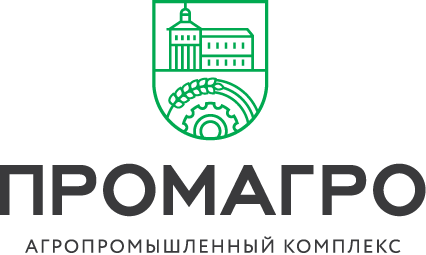 Лот к Извещению № 406 от 07.07.2017 г.Поставщик обязуется передать, а Покупатель принять и оплатить Товар в нижеуказанном ассортименте, количестве, по ценам, способами и в сроки поставки: 2. Качество товаров, поставленных Поставщиком по настоящему Договору, должны быть подтверждены Сертификатом качества или Декларацией соответствия. Продавец обязан предоставить, документы, подтверждающие его права на продажу Товара.3. Порядок оплаты:3.1. Покупатель производит оплату партии Товара следующим образом:3.1.1. 100% от стоимости товара, покупатель оплачивает в течение 30 банковских дней с момента фактической передачи Товара Покупателю.4. Поставка Товара производится в течение 10 рабочих дней с момента заключения договора.5. Поставка Товара производится согласно следующего базиса поставки: - Погрузка Товара на складе Поставщика производится за счет Поставщика- Разгрузка Товара на складе Покупателя производится Покупателем за свой счет. 6. Описание лота7. Начальная максимальная цена контракта: 403 319,86 рублей с НДСООО «АГРОПРОМЫШЛЕННЫЙ КОМПЛЕКС «ПРОМАГРО»+7 (4725) 45-03-88Россия, 309514, Белгородская обл.,
г. Старый Оскол, ул. Ленина, д. 71/12info@promagro.ru  |  www.promagro.ruБИК 041424711ИНН 3128102820КПП 312801001К/С 30101810700000000711Р/С 40702810300030001619в Старооскольском филиалеПАО УКБ «Белгородсоцбанк»№ТоварКол-воЕд.ЦенаСумма1Щиток электросварщика RZ-10 PREMIER FavoriT3шт211,00633,002Акк.винт BS 182х1.3 Ач LiIon,патрон, 6022075002шт7 599,0015198,003Акк.дрель Hitachi DS14DCL-RC БЗП 10мм2шт7 200,0014400,004Аппарат д/сварки труб полипр ЭНКОР АСП-1500, 569511шт3100,003100,005Бокорезы 180мм M024, 190245шт174,00870,006Болт М 6х 40400шт1,55620,007Болт М 8х 50400шт3,401360,008Болт М10х 60400шт6,502600,009Вставка PH2 50мм 271405002/962-21-0502 7484820шт29,00580,0010Гайка М 6, 7057400шт0,34136,0011Гайка М 8 DIN934400шт0,85340,0012Гайка М10 DIN934400шт1,26504,0013Гайка, 5022911-012шт170,00340,0014Головка торц магн 8мм 1/4" 48мм HF-80060316шт24,00384,0015Диск для травы GS-W 255-36Т 1" твердоспл., GS-W8шт290,002320,0016Зажим д/стальных канатов  3мм, 70100300шт2,60780,0017Изолента 15ммх20м цв синий, 39469/5964540шт26,001040,0018Инвертор САИ 220 Ресанта2шт6250,0012500,0019Клапан обратный подъемный фланцевый 16кч9п Ру-25 Ду-802шт5070,0010140,0020Клещи д/уст заклёпок с алюм рук, 691701шт416,00416,0021Ключ комбинированный 19 мм, 0520336шт125,00750,0022Ключ трубчатый  7х8мм, 5440875шт82,00410,0023Ключ трубчатый 13х14мм, 5441435шт138,00690,0024Кран шаровой   1/2" FF бабочка (16/256) Valtec, VT.217.N.0450шт192,009600,0025Кран шаровой   1/2" FM бабочка (12/192) Valtec, VT.218.N.0480шт215,0017200,0026Кран шаровой   3/4" FM бабочка (1/50)ник Галлоп, 01031895шт250,001250,0027Кран шаровой 3/4" FF бабочка (1/50) Галлоп10шт206,002060,0028Круг отр ф125х1,0х22 д/мет 1шт/50/400 New 12510HR100шт23,002300,0029Лента-фум (19мм х 0,12мм х 15м) VALTEC VT.PTFE.0.19121550шт35,591779,5030Леска для триммера ф3,0 240м*-сечение4шт2445,009780,0031Молоток слесарный 1000гр с фиберглас рук, 230063шт394,001182,0032Муфта 2хМ22х1,5 Karcher, 4.403-00210шт490,004900,0033Набор головок 11 предм 1/2", 207114шт1270,005080,0034Набор ключей рожк 11пр тетрон, 5106103шт1 830,005490,0035Набор отверток Энкор 7шт.3шт356,001068,0036Набор универсальный  72пр (UTS0072), 0520591шт6100,006100,0037Набор универсальный 142пр (UTS0142), 0520634шт11700,0046800,0038Набор уплотнений KARCHER, 2.880-1681шт1147,001147,0039Набор шестигранников 9шт пласт футляр, 208892шт209,00418,0040Насос фекальный Вихрь ФН 1500Л, 68/5/51шт10600,0010600,0041Ножницы д/пласт труб ф42мм П, 96332шт980,001960,0042Ножовка по мет Оса, 209803шт360,001080,0043Перфоратор SDS+ ПЭ-750/24ЭР 3реж кейс, 501102шт3600,007200,0044Пистолет для пены монтажной, 563582шт765,001530,0045Плоскогубцы унив Энкор 180мм, 190275шт209,001045,0046Прокладка паронитовая    3/4" 2мм (10шт.), 2.0017П3шт23,0069,0047Прокладка паронитовая Ду  25, 2.0030П30шт14,00420,0048Прокладка резиновая ф1006шт15,0090,0049Прокладка резиновая ф8016шт8,32133,1250Саморез д/крепл кров мат 4,8х29 цинк1000шт0,99990,0051Сверло д/мет 5,0 Р6М5, 2535020шт31,00620,0052Смеситель "О-нест" для умывальника, Z0506_R5шт1850,009250,0053Соединитель резьба нар. - штуцер  1/2"х20, 10172G04002060шт77,004620,0054Тиски слес повор 125мм с наковальней, 200853шт3760,0011280,0055Трос ф 2/ 3мм в оплетке, 39684800шт6,505200,0056Труба ДУ-15108шт69,127464,9657Труба профильная 100х100х424шт527,6612663,8458Труба профильная 40х20х2160шт88,4014144,0059УШМ 125-0,9 ЭНКОР-900/125 501451шт2 100,002100,0060УШМ 230-2,1 ЭНКОР-2100/230Э 501691шт3625,443625,4461УШМ Hitachi G13SR4+алм.диск New3шт2 490,007470,0062УШМ Hitachi G23ST New1шт5100,005100,0063Хомут монтажный 3,6х300 100шт, 2999010шт110,001100,0064Хомут червячный 25-40мм 1 5/8" (100/500)130шт17,002210,0065Цепь 15" X-Cut SP33G Husq440/450, 5816431-644шт615,002460,0066Шайба увелич М 6х20, DIN9021400шт0,41164,0067Шайба увелич М 8х25400шт1,05420,0068Шайба увелич М10х30 DIN9021400шт1,85740,0069Шланг 1" х 25м ВЕДУГА Премиум22шт680,0014960,0070Шланг PrimoFlex 3/4" 50м, 2.645-14316шт4 350,0069600,0071Электроды свар. АНО-21 ф3 (пачка 1 кг), 825683шт145,0012035,0072Электроды свар. Е-308 L-16 ф3,2 (пачка 2 кг) нерж3шт1570,004710,00403319,86Наименование титулаПоставка запчастей и материаловДоставка объекта по адресуг. Старый Оскол проспект Комсомольский 83.ЗаказчикООО «АПК «ПРОМАГРО»Вид запчасти и материалыСрок поставки июль 2017Начальная цена с учетом доставки и условия платежа403 319,86 рублей с НДС в том числе доставка